Б О Й О Р О К		            	          РАСПОРЯЖЕНИЕ« 09» январь 2014 й.                №  1 р  	         « 09 » января   2014 г.О лимите остатка денежных средств в кассеВ связи с введением в действие Положения о порядке ведения кассовых операций № 373-П от 12.10.2011 г. 1.Установить с 1 января 2014 года в администрации сельского поселения Старотумбагушевский сельсовет Муниципального района Шаранский район Республики Башкортостан лимит остатка наличных денежных средств в кассе  размером 0 (ноль) рублей 00 копеек. 2.Ответственным лицом за установлением и пересмотром лимита кассы назначить специалиста первой категории администрации сельского поселения Старотумбагушевский  сельсовет Минлигареева Рудольфа МиргасимовичаГлава  сельского поселения                               И.Х. БадамшинБАШҚОРТОСТАН РЕСПУБЛИКАҺЫШАРАН РАЙОНЫ МУНИЦИПАЛЬ РАЙОНЫИСКЕ ТОМБАҒОШ АУЫЛ СОВЕТЫАУЫЛ БИЛӘМӘҺЕ ХАКИМИӘТЕИске Томбағош ауылы, тел.(34769) 2-47-19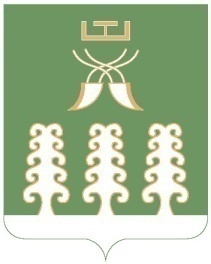 РЕСПУБЛИКА БАШКОРТОСТАНМУНИЦИПАЛЬНЫЙ РАЙОН ШАРАНСКИЙ РАЙОНАДМИНИСТРАЦИЯ  СЕЛЬСКОГО ПОСЕЛЕНИЯСТАРОТУМБАГУШЕВСКИЙ СЕЛЬСОВЕТс. Старотумбагушево, тел.(34769) 2-47-19